Final Report: Pfizer NCBiotech Distinguished Postdoctoral Fellowship in Gene Therapy (GTF)Instructions: This form should be completed and signed by the fellow at the end of the fellowship period. Please review the completed report with the fellow, then sign and upload to the electronic system.Full payment of your GTF grant will not be processed until we receive your final report.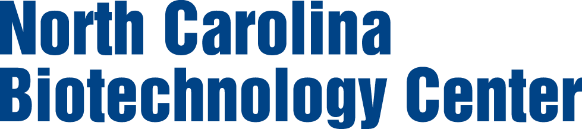 Scientific ProjectWhat were the original goals and objectives of the project?Describe the research activities that have been completed during this reporting period. Summarize your results or preliminary analyses and relate work accomplished to specific aims as stated in your research proposal.If applicable, state how the original project goals and expectations have been revised or refined during the course of the project.ImpactAdditional Research and Funding SupportList any additional research or funding support enabled through this award. Include project title, source, amount, and duration of award.Manuscripts, Publications, and PresentationsList research papers and designate each as: published (include full citation), in press (include title, journal, date submitted and authors), or under review (include title, journal, date submitted, and authors). List any manuscripts in preparation. Note: NCBiotech should be acknowledged in all publications resulting from this award, per terms of the grant award.List presentations (poster or oral) given (include the organization or meeting addressed, place, date, and authors).Inventions and Intellectual PropertyBriefly describe any inventions, invention disclosures, patent applications, other intellectual property, or licenses resulting from this award.CollaboratorsProvide a list of co-investigators, research assistants, and/or others associated with the project. Include name and title or status.Professional Development OpportunitiesHow many of the professional development modules organized by NCBiotech have you attended?List any conferences you’ve attended, highlighting those at which you’ve made presentations (include conference name, location and date).List any other professional development activities.How has this fellowship experience affected your career aspirations? Has this experience advanced or modified your career plans?SignaturesFellow SignatureDateMentor SignatureDate